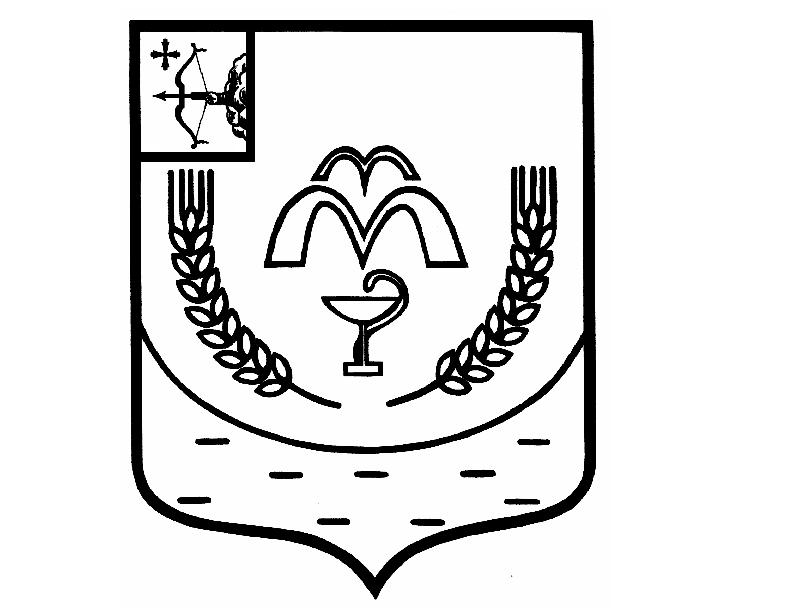 КУМЕНСКАЯ РАЙОННАЯ ДУМАПЯТОГО СОЗЫВАРЕШЕНИЕот 01.06.2021 № 40/285пгт КуменыОб итогах социально-экономического развития Куменского района за 2020 год	В соответствии со статьей 23 Устава  муниципального образования Куменский муниципальный район Кировской области Куменская районная Дума  РЕШИЛА:	1. Информацию заведующего отделом экономики и прогнозирования администрации района Казаковцевой Е.А. об итогах социально-экономического развития Куменского района за 2020 год принять к сведению.	2. Отметить положительную динамику в развитии  Куменского района.	3. Администрации Куменского района (Шемпелев И.Н.) продолжить работу по рациональному использованию муниципального имущества и земельных ресурсов.        4. Контроль за исполнением данного решения возложить на постоянную депутатскую комиссию по  экономической и инвестиционной политике (Аистов А.В.).	Информацию о выполнении решения представить районной Думе по состоянию на 01.01.2022 года.	5. Настоящее решение вступает в силу в соответствии с действующим законодательством.ПредседательКуменской районной Думы    А.Г. ЛеушинГлава Куменского района       И.Н. ШемпелевИТОГИ социально-экономического  развития Куменского района за 2020 год.Итоги социально-экономического развития Куменского района за 2020 год свидетельствуют о положительной направленности в развитии экономики района: наблюдается рост  оборота крупных и средних предприятий в текущих ценах, оборота розничной торговли, средней заработной платы и объема инвестиций.По данным межрайонной ИФНС России № 10 по Кировской области по состоянию на 01.01.2021 года на территории района зарегистрировано 175 юридическое лицо, 286 индивидуальных предпринимателей.В консолидированный бюджет района за 2019 год  поступило собственных доходов  в сумме 151376,2 тыс. руб., что составило 102 % к годовым плановым назначениям. По итогам работы за 2020 год  оборот предприятий и организаций по видам экономической деятельности по крупным и средним организациям района составил 5705,6 млн. руб., что составляет 108,4 % за аналогичный период прошлого года. Прирост составляет 442 млн.руб.В отчетном периоде товаров собственного производства отгружено на сумму 4690 млн. руб., что выше уровня прошлого года на 6,7%.За 2020 год оборот розничной торговли по кругу крупных и средних предприятий составил 1057,1 млн. руб. с темпом роста 118,4% к уровню прошлого года.  Оборот розничной торговли пищевыми продуктами составил 643,5 млн. рублей с удельным весом 61%. Оборот общественного питания по кругу крупных и средних предприятий получен в сумме 43,4 млн. руб., что ниже показателя 2019 года на 27,8 %. Объем платных услуг, оказанных населению за 2020 год составил 70,4% к аналогичному периоду прошлого года. За  2020 год  оборот  организаций сельского хозяйства  составил 3079,2 млн. руб. по крупным и средним предприятиям в действующих ценах, или 117% к соответствующему уровню 2019 года.Удельный вес сельского хозяйства в общем обороте предприятий и организаций выразился в 54% в общем обороте организаций по видам экономической деятельности.Благодаря хорошей теплой погоде, которая установилась с 6 мая, сельхозпредприятия района активно начали весенний сев, но из-за затяжной весны в целом интенсивность проведения полевых работ намного ниже, чем в предыдущий год.Всего сельхозпредприятиями посеяно 25697 га зерновых и зернобобовых культур, в том числе яровые зерновые культуры посеяны на площади 21249 га, 2943 га посеяно рапса. Подсев многолетних трав в текущем году составил 7256 га. Многолетние травы прошлых лет занимают 25041 га. Всего площадь посевов в 2020 году составила 59380 га. Было высеяно 8259 тонн семян зерновых культур, из них 98 % кондиционных по качеству. По итогам достигнуты отличные результаты. Рекордный урожай зерна обусловлен в первую очередь благоприятными погодными условиями сельскохозяйственного сезона 2020 года, а также эффективностью применения удобрений. Валовый сбор зерна составил 85554 тонн в бункерном весе с площади 25697 га, при урожайности 33,3 ц/га, областной показатель составил 24,6 ц/га. Наибольшую урожайность, по сельхозпредприятиям района получили: ЗАО племзавод "Октябрьский" 43,2 ц/га, СПК "Красный Октябрь" 35,4 ц/га и СПК "Красное Знамя" 34,1 ц/га. Рефакция по зерновым и зернобобовым составила 13 %.Производственная себестоимость 1 центнера зерна по району 793 рубля, при цене реализации 966 руб/ц, процент рентабельности составил - 30 %. В полном объеме засыпаны семена переходящего фонда озимой ржи и яровых зерновых культур. Элитных семян засыпано 17 %.Яровой рапс в районе был посеян на площади 2943 га, наибольшую площадь посевов рапса занимает СПК «Красное Знамя» 3530 га. Урожайность составила 10,4 ц/га в бункерном весе. По состоянию на 01 января 2021 года в сельхозпредприятиях района и структурных подразделениях  поголовье крупного рогатого скота  составило 23820 голов, что ниже уровня прошлого года на 436 голов, темп роста к аналогичному периоду прошлого года – 98,2 %.  В том числе поголовье коров 8326 голов, что выше уровня прошлого года на 44 головы, темп роста 100,5%. По 6 сельхозпредприятиям района поголовье крупного рогатого скота снизилось на 218 голов и составляет 23498 голов, в том числе коров 7918 голов или 100,8 % к уровню прошлого года. В СПК «Красное Знамя» на 1 января поголовье коз составляет 1784 головы из них 786 голов дойных. Валовой надой козьего молока составил 3495 ц, на 1 козу 494 кг. Получено козлят с момента содержания 1192 головы (за 2019 год – 219 голов).За 2020 год в хозяйствах района снизилось на 18,5 % поголовье свиней  и составило 5437 голов.За 2020 год в районе реализовано на убой скота в живом весе 4923,4 тонны, что составило 115,5 % к аналогичному периоду 2019 года, в том числе КРС 3990,1 тонны – 110,4 %, свиней  932,4 тонны или 143,8 % к аналогичному периоду 2019 года.  За 2020 год валовой надой сельхозпредприятий района и структурных подразделений пригородных хозяйств составил 79729,4 тонны, что на 88,6 тонн меньше  уровня  прошлого года или - 0,1 %.  Надой на корову составил 9647 кг.По 6 сельхозпредприятиям района за 2020 год валовой надой составил 79326 тонны, что больше  уровня  прошлого года на 1,4 %.  Надой на корову составил 10079 кг или -28 кг к уровню прошлого года, областной показатель 7959 кг. Наиболее высокий показатель по надою молока получил ЗАО ПЗ "Октябрьский" 10823 кг (+195 кг) и ООО "Верхобыстрица" 7869 кг (+148 кг), в СПК "Знамя Ленина" 8861 кг (+93 кг), в СПК "Красное Знамя" 10803 кг (-131 кг). Произошло небольшое снижение в СПК "Березниковский" -9715 кг (-198 кг), и СПК ПЗ "Красный Октябрь" 8668 кг (-174 кг).Все предприятия района активно участвуют во всех мероприятиях по реализации всех программ. За 2020 год сельхозпредприятиями получено средств господдержки 192,8 млн. руб., это на 18,7 млн.руб. больше уровня прошлого года.Выручка от реализации работ и услуг за 2020 год составила в сумме 3041 млн.рублей, что выше уровня 2019 года на 410,5 млн.рублей. Все хозяйства получили прибыль, которая составила 595,3 млн. рублей, результат выше уровня прошлого года на 96,0 млн. рублей. На улучшение финансовых результатов повлияло то, что в 2020 году достигнуты высокие производственные показатели как в растениеводстве, так и в животноводстве.Рентабельность по сельхозпредприятиям составила 23,3 %, за аналогичный период прошлого года рентабельность составляла 22,3 %. Наибольшую рентабельность по окончанию финансового года имеют  ООО "Верхобыстрица" 31 % и ЗАО ПЗ «Октябрьский» 33 %.За 2020 год крупными и средними предприятиями района в экономику вложено 1213 млн. руб. инвестиций, что  выше уровня прошлого года на 137 млн. руб. В структуре инвестиций наибольший удельный вес занимают машины и оборудование  – 39,9 %; здания и сооружения – 32,8 %; прочие – 26,2 %.На сельское хозяйство приходится 877,6 млн. руб. или 72% от общего объема инвестиций, обрабатывающие производства – 249,4 млн.руб. или 21%, оптовая и розничная торговля 19,8 млн.руб. или 2%, здравоохранение и предоставление социальных услуг 19,2 млн.руб. или 2 %; прочие –47 млн. руб. или  3%         Инвестиции в основной капитал, осуществленные предприятиями за счет собственных источников составляют 1068,8 млн. руб.(88%). За счет привлеченных средств 144,2 млн. руб. (12% общего объема инвестиций).По результатам работы предприятий района за 2020 год получен сальдированный финансовый результат по крупным и средним организациям 559,4 млн.руб., что ниже уровня прошлого года на 8,5%, или 51,9 млн.руб.  (за 2019 год – 611,3 млн.руб.). За анализируемый период прибыль прибыльных организаций по крупным и средним организациям составила 571,9 млн.руб., что на 7,7%  ниже уровня прошлого года (2019  год – 619,9 млн.руб.). Основная прибыль получена от деятельности сельхозпредприятий. Удельный вес прибыльных организаций в общем числе организаций по крупным и средним организациям на 01.01.2021 года составил 82%. Сумма убытка составила 12,5 млн.руб. значительно больше чем в 2019 году – 8,5 млн. руб., доля убыточных предприятий и организаций в общем числе организаций по крупным и средним организациям составляет – 18 %.        За 2020 год средняя заработная плата по району увеличилась на 11,2 % к соответствующему уровню прошлого года  и составила 33614 руб. Фонд заработной платы увеличился на 8,1 % к аналогичному периоду 2019 года и составил 1726,9 млн. руб. Среднесписочная численность работников составила – 4281 (2019 год – 4406) человек. Снижение по численности составляет 2,8%.Численность официально зарегистрированных безработных на 01.01.2021 увеличилась по сравнению с 01.01.2020 и составила 270 человек (на 01.01.2020 – 128 человек).По данным Куменского отдела ЗАГС  демографическая ситуация в районе за 2020 год характеризуется снижением рождаемости (2020 год – 93 ребенка, 2019 год – 94 ребенка) и ростом смертности (2020 год – 269 человек, 2019 год – 224 человека).За  2020 год смертность превышает рождаемость 2,9 раза. В отчетном периоде зарегистрировано 59 браков (в 2019 году – 66 браков)  и расторгнуто – 44 брака (в 2019 году –59 браков). Ведущими отраслями экономики, обеспечивающими большую часть поступлений в бюджетную систему района, является сельское хозяйство, здравоохранение и предоставление социальных услуг (в том числе предоставление услуг санаторно-курортного назначения), производство пищевых продуктов и торговля.По прогнозу оборот розничной торговли в 2021 году составит 1782,6 млн. рублей, рост на 4,2%. Оборот общественного питания ожидается в сумме 92,4 млн. руб. рост на 0,4%. Предоставление платных услуг составит 485,7 млн.руб. рост на 1,5%.	Ожидаемый фонд  заработной платы 2021 года 1956,6 млн. руб., средняя заработная плата составит в текущем году 29780,5 рублей.Предполагается получить в 2021 году 626,5 млн. рублей прибыли по предприятиям района.	В экономику района крупными и средними предприятиями и организациями района будет вложено 1169,2 млн. рублей.Заведующий отделом  экономики и прогнозированияадминистрации района				                          Е.А. Казаковцева